          Проект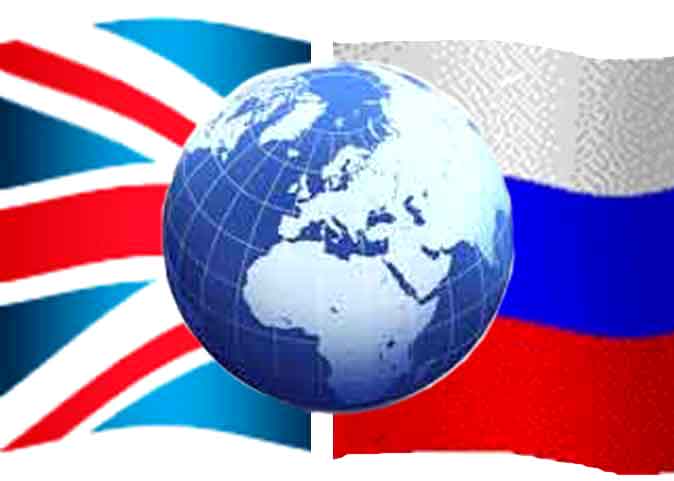              «Музей – школе»Участники:ученики 5 класса МАОУ Казанцевская СОШ и  ученики 5-6 класса Дома Творчества «Юность»  п. ШушенскоеРуководитель проекта: учитель английского языка Стрига Т.А.Тема:    Предания русской старины.                                Одежда наших предков.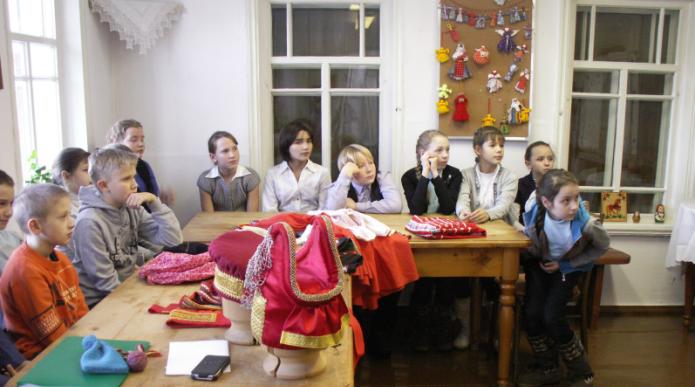 Прослушали экскурсию в Историко-этнографическом музее-заповеднике «Шушенское» - узнали много нового!Собрали  информацию (у бабушек и дедушек, мам и пап,  в  книгах, архиве, музее, Интернете) -  узнали много нового!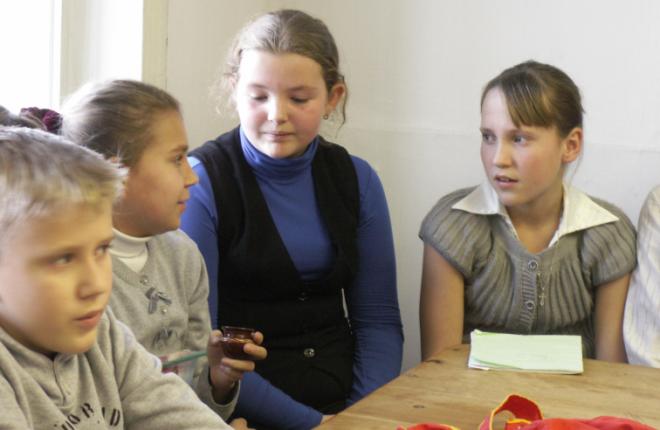 Перевели на английский язык – старались!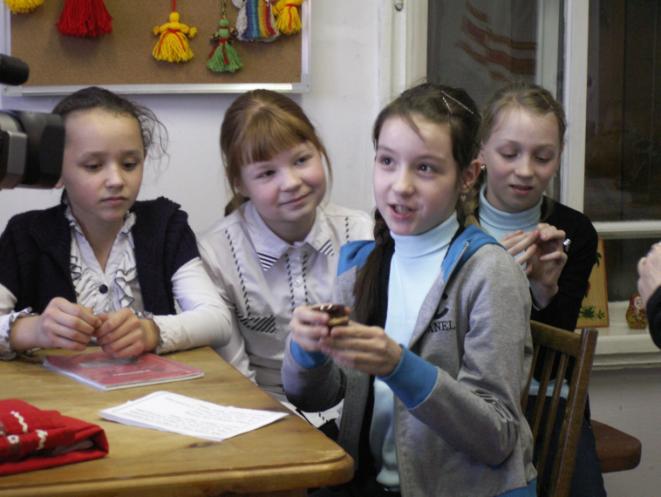 Готовимся к телемосту с Хабаровским краем!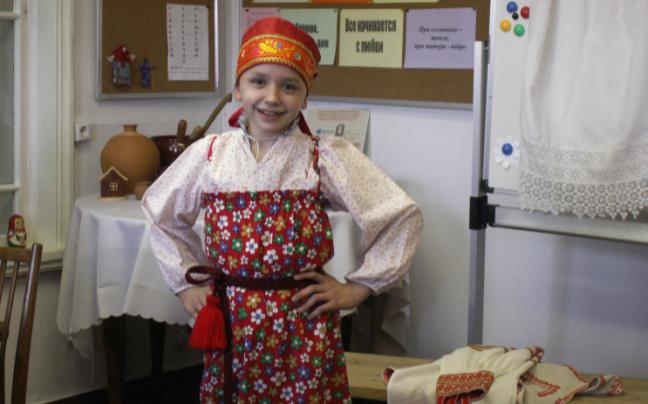 Попробовали роль Гида-переводчика – интересно!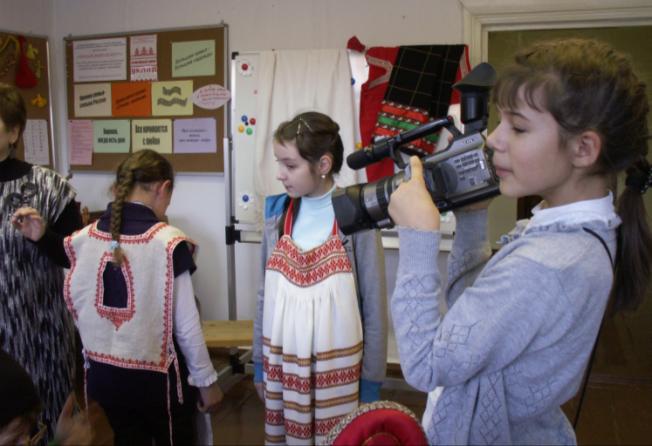 Сняли Видео -  монтируем фильм, готовим репортаж!Сняли фото -  готовим фотоальбом, буклеты, создаем Web-странички! Есть что показать школьникам Хабаровского края.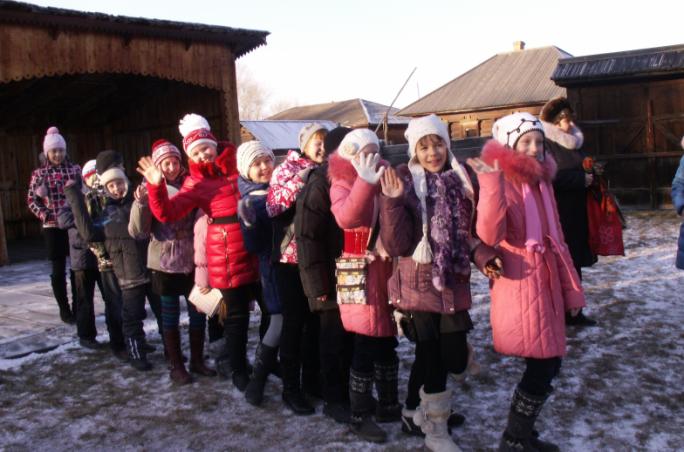 Играли в старинные игры – понравилось!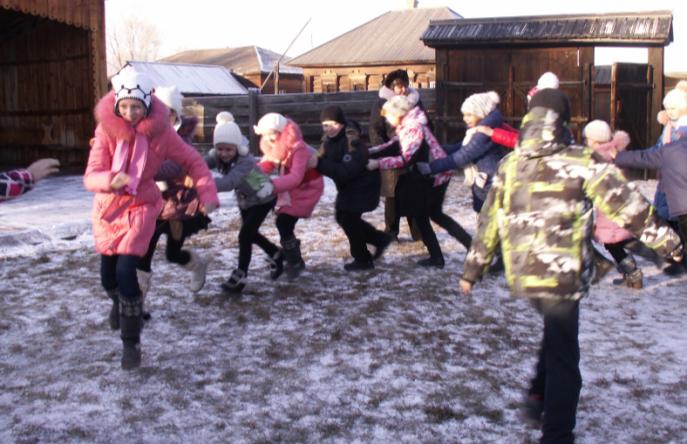 Хочется попробовать все!